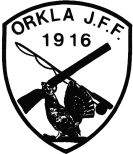 Orkla Jeger og Fiskerforening. STUDIEUTVALGETJEGERPRØVEN I ORKDAL 2020	OBLIGATORISK KURSTeoretisk eksamen i digital form i regi av kommunen. Riktig besvarelse, 3 alternativer, kreves for 40 av 50 spørsmål. Eksamensgebyr til staten: kr 300,- Dersom denne ikke er registrert betalt innen eksamensdagen, vil du ikke kunne avlegge eksamen! DENNE SKAL IKKE BETALES TIL OJFF!! Det vil bli felles info rundt dette første kurskveld.Praktisk/obligatorisk kurs m/møteplikt i perioden mars-mai/juni 2020. Kandidater under 18 år må levere samtykke fra foresatte på eget skjema til Erik Solem.Kursavgift: Medlemmer i OJFF og deltakere født i 2004 eller senere: kr 2000,-       Ikke-medlemmer født i 2003 eller tidligere: kr 3000,-	Betalt kursavgift dokumenteres med gyldig kvitteringKursavgifta dekker skudd og leirduer i Husdalen, skudd på riflebanen i Bjørnli, samt skudd til riflekvelden i skytesenteret. Du får også et eks av OJFF sin jubileumsbok.Deltakere som velger å melde seg inn i OJFF, må dokumentere dette med medlemskort/medlemsnummer, evt. kvittering på betalt medlemsavgift.Kursavgiften betales pr. giro eller VIPPS (VIPPS-kode: 137331) innen 1. kurskveld. Påmelding er ikke formelt gyldig før betaling er registrert. Dersom du betaler over nettbank, husk å be om kvittering og merk med deltakers fulle navn. Merk også med deltakers navn ved betaling via VIPPS.4270.15.1264701.03.20JEGERPRØVEN 2020Navn:							Orkla JFF STUDIEUTV.								Postboks 63								7301 Orkanger								         4270.15.12647